О назначении председателей участковых избирательных комиссий избирательных участков №№ 245 – 271В соответствии с пунктом 7 статьи 28 Федерального закона
«Об основных гарантиях избирательных прав и права на участие в референдуме граждан Российской Федерации», пунктом 7 статьи 10 закона Республики Хакасия «Об избирательных комиссиях, комиссиях референдума в Республике Хакасия», на основании решения территориальной избирательной комиссии Бейского района от 27 мая 2023 года № 63/385-5 «О формировании участковых избирательных комиссий избирательных участков №№ 245 – 271», рассмотрев предложения по кандидатурам для назначения председателями участковых избирательных комиссий, территориальная избирательная комиссия Бейского района постановила:1. Назначить председателями участковых избирательных комиссий избирательных участков №№ 245 – 271 членов участковых избирательных комиссий с правом решающего голоса согласно прилагаемому списку.2. Председателям участковых избирательных комиссий, назначенным настоящим постановлением, созвать первые заседания участковых избирательных комиссий 5 июня 2023 года.3. Направить настоящее постановление в Избирательную комиссию Республики Хакасия.4. Направить выписки из настоящего постановления в соответствующие участковые избирательные комиссии.5. Опубликовать настоящее постановление в районной газете «Саянская заря» и разместить в разделе «Территориальная избирательная комиссия» на официальном сайте Бейского района Республики Хакасия в сети Интернет.Председатель комиссии					 	С.Н. МистратовСекретарь комиссии							Т.Н. СлободчукПриложение к постановлению территориальнойизбирательной комиссииБейского районаот 27 мая 2023 г. № 63/386-5Список председателей участковыхизбирательных комиссий избирательных участков №№ 245 – 271РЕСПУБЛИКА ХАКАСИЯТЕРРИТОРИАЛЬНАЯ 
ИЗБИРАТЕЛЬНАЯ КОМИССИЯБЕЙСКОГО РАЙОНА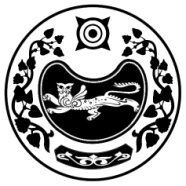 ХАКАС РЕСПУБЛИКАЗЫБЕЯ АЙМАOЫНЫA 
ОРЫНДАOЫТАБЫO КОМИССИЯЗЫХАКАС РЕСПУБЛИКАЗЫБЕЯ АЙМАOЫНЫA 
ОРЫНДАOЫТАБЫO КОМИССИЯЗЫПОСТАНОВЛЕНИЕ ПОСТАНОВЛЕНИЕ ПОСТАНОВЛЕНИЕ 27 мая 2023 годас. Бея№ 63/386-5№ п/п№ избирательного участкаФамилия, имя, отчество245Ачитаевая Татьяна Федоровна246Сагалакова Ольга Петровна248Малыхина Ирина Владимировна249Тоскаракова Ирина Николаевна250Сагалакова Светлана Яковлевна251Баузер Анастасия Григорьевна252Жукова Светлана Михайловна253Сагатаев Евгений Сергеевич254Самохвалова Анастасия Александровна255Кутергина Елена Анатольевна256Макаренко Татьяна Викторовна257Комарова Алена Владимировна258Собакина Жаннета Яковлевна259Кышпанакова Елена Владимировна260Сагоякова Людмила Анатольевна261Бурнакова Мария Романовна262Худякова Марина Вениаминовна263Солдаткин Любовь Викторовна264Устюжанина Наталья Анатольевна265Фарзалиева Галина Юрьевна266Жернова Тамара Владимировна267Лукьянчук Ирина Александровна268Аверина Мария Васильевна269Мартынова Марина Александровна270Вишнивецкий Александр Сергеевич271Калугина Ольга Сергеевна